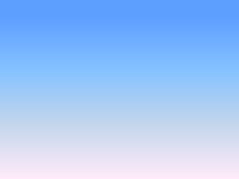 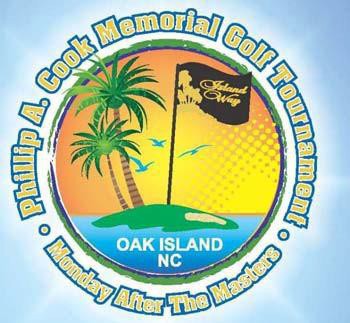 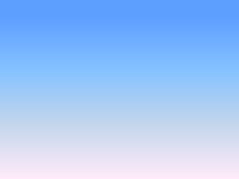 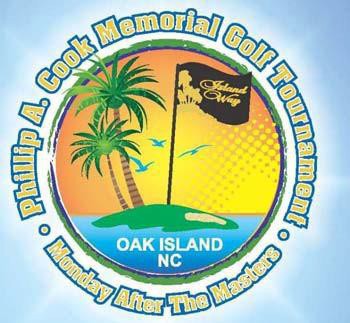 “Monday after the Masters” Monday April 15, 2019 – Oak Island Golf Club      The Premier Golf Tournament in this area Sponsored by Island Way Restaurant with all proceeds going to the Phillip A. Cook Education and Development Fund and WAVES 4 K.I.D.S    Captain’s choice; Tournament fee, $125 per player, includes: breakfast, lunch, dinner; afterwards: wine, beer, non‐alcoholic beverages, silent & live auctions.  Goodie bag, special tournament gifts, & prizes for 1st and 2nd in 3 flights.        Contests: Closest to the pin on all par 3’s, Longest drive on #18, Hole‐in‐one on #12For Registration and/or Sponsorship, visit www.waves4kids.org or send a check made payable to WAVES 4 KIDS to: PO Box 162, Bolivia, NC 28422For information, call Kay Wolf @910‐448‐0753, email: tkwolf48@gmail.comPO Box 162   Bolivia, NC 28422WAVES 4 KIDS is a 501(c)3 nonprofit organization, Federal Tax ID# 06-1732907, NC License # SL008027Financial information about this organization and a copy of its license are available from the State Solicitation Licensing Branch at 919-807-2214. The license in not an endorsement by the State.